Objective: Keeps the beat accurately when using body percussion. (Tap, Pat)Objective: Keeps the beat accurately when playing instruments.Objective: Begins the pattern on the beat.Objective: Accurately reads (says or claps) the rhythm.Objective: The student maintains a steady beat while performing the pattern.Objective: Matches pitch accurately when singing.Objective: Sings with a light, clear tone.Objective: Sings with expression.Objective: The student uses good posture when singing.Objective: Sings in tune with good tone, expression, and diction.Objective: Create patterns / movement / short pieces.Objective: Describe the mood of a piece.Objective: Expressing responses through movement.Objective: Writes and plays a piece for unpitched instruments using the rhythms .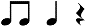 Objective: Plays a piece for unpitched instruments using the rhythms .Objective:Musicplay Grade 3 - Beat & Rhythm ChecklistNameBeat: Claps, Pats, Plays to BeatBeat: Plays Instruments to the BeatBeat: Moves and IDs Accented BeatSteps or Plays Beat, Claps RhythmReads Rhythm
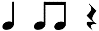 Reads Rhythm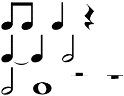 Reads Rhythm
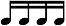 Writes the Rhythm of a Phrase or SongComposes and Plays RhythmYes / NoYes / NoYes / NoYes / NoYes / NoYes / NoYes / NoYes / NoYes / NoMusicplay Grade 3 - Beat Rubric: Body PercussionNameThe student continues working towards keeping the beat when using body percussion.The student sometimes keeps the beat accurately when using body percussion.The student usually keeps the beat accurately when using body percussion.The student always keeps the beat accurately when using body percussion.1. Beginning2. Satisfactory3. Proficient4. ExcellentMusicplay Grade 3 - Beat Rubric: Playing InstrumentsNameThe student continues working towards keeping the beat when playing instruments.The student sometimes keeps the beat accurately when playing instruments.The student usually keeps the beat accurately when playing instruments.The student always keeps the beat accurately when playing instruments.1. Beginning2. Satisfactory3. Proficient4. ExcellentMusicplay Grade 3 - Rhythm Rubric: PatternNameThe student is not able to start on the beat.The student starts close to the beat.The student is very close to starting on the beat.The student begins accurately on the beat.1. Developing2. Beginning3. Satisfactory4. ExcellentMusicplay Grade 3 - Rhythm Rubric: ReadingNameThe student is not able to read the rhythm.The student accurately reads part of the rhythm.The student accurately reads most of the rhythm.The student accurately and confidently reads all of the rhythm.1. Developing2. Beginning3. Satisfactory4. ExcellentMusicplay Grade 3 - Rhythm Rubric: Performing a PatternNameThe student is not able to maintain a steady beat while performing the pattern.The student maintains a steady beat for part of the pattern.The student maintains a steady beat for most of the pattern.The student accurately maintains a steady beat for all of the pattern.1. Developing2. Beginning3. Satisfactory4. ExcellentMusicplay Grade 3 - Melodic ChecklistNameShows Melodic ContourShows Melodic ContourDraws Melodic ContourSinging “Hello” AttendanceSinging “Hello” AttendanceSinging Solo in GameSings WithExpressionin ClassSings WithExpressionin ClassYes / NoYes / NoYes / NoYes / NoYes / NoYes / NoYes / NoYes / NoMusicplay Grade 3 - Melody Rubric: PitchNameThe student continues working towards matching pitches accurately.The student sometimes matches pitches accurately.The student usually matches pitches accurately.The student always matches pitches accurately.1. Beginning2. Satisfactory3. Proficient4. ExcellentMusicplay Grade 3 - Melody Rubric: SingNameThe student continues working towards singing with a light, clear tone.The student sometimes singing with a light, clear tone.The student usually singing with a light, clear tone.The student always singing with a light, clear tone.1. Beginning2. Satisfactory3. Proficient4. ExcellentMusicplay Grade 3 - Melody Rubric: ExpressionNameThe student continues working towards singing with expression.The student sometimes sings with expression.The student usually sings with expression.The student always sings with expression.1. Beginning2. Satisfactory3. Proficient4. ExcellentMusicplay Grade 3 - Melody Rubric: PostureNameThe student seldom uses good posture. (Needs many reminders)The student sometimes uses good posture. (Needs a few reminders)The student usually uses good posture. (Occasionally needs reminders)The student consistently uses good posture when singing.1. Beginning2. Satisfactory3. Proficient4. ExcellentMusicplay Grade 3 - Melody Rubric: Sings in TuneNameThe student seldom sings in tune, with good tone, expression, and diction.The student sometimes sings in tune, with good tone, expression, and diction.The student usually uses sings in tune, with good tone, expression, and diction.The student consistently sings in tune, with good tone, expression, and diction.1. Beginning2. Satisfactory3. Proficient4. ExcellentMusicplay Grade 3 - Expressive, Creative, Communicate ChecklistNameIdentifies Dynamics Tap BeatsIdentifies TempoIdentifies Instrument FamiliesResponse to Music of Other CulturesCreates Patterns(Rubric C)Creates Movement(Rubric C)Creates Short Pieces(Rubric C)Explains Moods(Rubric D)Tells Thoughts & Feelings(Rubric D)Yes / NoMark / 4Mark / 44-3-2-14-3-2-14-3-2-14-3-2-14-3-2-14-3-2-1Musicplay Grade 3 - Rubric CNameCreation does not include details, or the elements of music requested, or no work produced.Creation includes a little detail and a few of the elements of music requested.Creation includes some detail and uses most of the elements of music that were requested.Creation is detailed and complete, using all of the elements of music that were requested.1. Beginning2. Satisfactory3. Proficient4. ExcellentMusicplay Grade 3 - Rubric DNameDescription is incomplete or not completed.Description includes very little detail.Description includes some detail.Description is detailed, clearly describing what is asked for.1. Beginning2. Satisfactory3. Proficient4. ExcellentMusicplay Grade 3 - Movement RubricNameNever appropriate.Sometimes appropriate.Usually, appropriate.Always appropriate.1. Beginning2. Satisfactory3. Proficient4. ExcellentMusicplay Grade 3 - Composing Rhythm RubricNameThe student is inaccurate when writing rhythm.The student writes the rhythm accurately, but it is difficult to play.The student accurately writes a rhythm composition.The student writes an accurate and musically interesting rhythm.1. Beginning2. Satisfactory3. Proficient4. ExcellentMusicplay Grade 3 - Playing Rhythm RubricNameThe student cannot play the composition that is written.The student is not able to play the composition with 100% accuracy.The student is able to play the composition with some slips or hesitations.The student confidently and accurately plays the rhythm that they have written.1. Beginning2. Satisfactory3. Proficient4. ExcellentMusicplay Grade 3 - ChecklistNameMusicplay Grade 3 - RubricNameThe student continues working towards.The student sometimes.The student usually.The student always.1. Beginning2. Satisfactory3. Proficient4. Excellent